МБДОУ «Детский сад № 1 «Радуга» г. ГудермесГудермесского муниципального района»Конспект ООД по духовно-нравственному воспитаниюв средней группе «Пчелки» на тему: «Волшебный нектар»Социальный педагог:Асхабова Х.У.Март - 2021Конспект ООД по духовно-нравственному воспитаниюв средней группе «Пчелки» на тему: «Волшебный нектар»Цель: расширение представления детей о пчелах и о пользе мёда.Задачи:Образовательные задачи:1) продолжать знакомить детей с миром природы, прививать им эмоционально - ценностное отношение к живым организма;2) рассказать о значимости пчел и меда в Исламе;3) познакомить детей с понятием «опыление»;4) обогащать и активизировать словарный запас детей (улей, нектар, опыление, соты, пасека, пчеловод, пыльца);Развивающие задачи:1) развивать умения детей выражать свои знания в доказательной форме, составлять рассуждения со взрослым и самостоятельно;2) развивать представлений детей о пользе продуктов пчеловодства для здоровья людей;3) развивать координацию движений при помощи игр;4) развивать работу дыхательных путей при помощи дыхательной гимнастики («Опыление яблони»).Воспитательные задачи:1) воспитывать бережное и уважительное отношение к пчелам;2) воспитывать бережное отношение к своему здоровью и здоровью своих близких.Предварительная работа: разучивание пословиц, загадок по теме. Просмотр мультфильма «Пчела Майя». Просмотр видеоролика «Как собирают мед». Прослушивание аятов 68 и 69 из суры 16 «Ан-Нахль» («Пчелы»). Используемые методические приемы:демонстрация (предметы, цветы, картинки, слайды на экране);упражнения (подражательные, дыхательная гимнастика);эксперимент (определить натуральный мед при помощи эксперимента с йодом);моделирование (сбор нектараи образование улей);игры (развивающие, подвижные);словесный прием – беседа (вступительная, познавательная, этическая, обобщающая).Интеграция образовательных областей: социально-коммуникативное развитие, познавательное развитие, физическое развитие, речевое развитие.Оборудование и материалы: иллюстрации, продукты пчеловодства (мед) ноутбук, проектор, презентация «Все - все о пчелах», цветы, пыльца из бумаги, игрушечный улей, сладости, корона, йод, стакан с водой, ложки чайные (10 штук), телефон.Ход ООД:1. Вводная часть.Педагог: Здравствуйте, ребята! Давайте все вместе встанем и поздороваемся. Поворачиваемся к своей паре и повторяем за мной.«Доброе утро!» - тебе сказали,«Доброе утро!» - ответил ты.Как две ниточки связалиТеплоты и доброты.Ребята, вы почувствовали теплоту в сердечке? Пусть это тепло будет сопровождать нас в течение всего занятия.Для того, чтобы узнать, о чем мы сегодня будем говорить, посмотрите, пожалуйста, на картинки.(на экране 4 картинки: медведь, цветы, пчелы, простуда)Как вы думаете, что у них общего? (Дети рассматривают, отвечают)Если дети затрудняются ответить, загадать загадкуЗагадаю вам загадку:Вкусный он и очень сладкий,Быть здоровым помогает,Его пчелы собирают…(Мёд)Педагог: Откуда, люди берут мед? (Ответы детей)Ребята, а что вы знаете о пчелах? (ответы детей)А, хотите узнать больше о пчелах? (Ответы детей)2. Основная часть.Педагог: Ребята, а скажите мне, пожалуйста, пчелы относятся к животным, птицам, насекомым, рыбам (ответы детей).Правильно, пчела - это насекомое. Тело пчелы состоит из головы, груди, брюшка, а также имеются шесть лапок, усики и крылышки.Как давно на нашей планете появились пчелы? (ответы детей)Пчелы прилетели к нам из Рая. Вкус мёда был известен ещё первобытному человеку. Но одомашнивать пчел у них пока не получалось.Однако человек уже очень давно заметил пользу от продуктов, которые изготавливают пчелы (мед) и решил заняться их разведением. Так, появилось одно из древнейших занятий – пчеловодство. Человека, который разводит пчел, называют пчеловодом или пасечником. Место, где он разводит пчел – пасекой. А, домики, которые он изготавливает специально для пчел, – ульями.Пчелы, как и муравьи, живут большими дружными семьями – от 10 до 70 тысяч особей. У каждого из членов семьи есть свои обязанности. Еще одним рангом пчелиной семьи является – рабочая пчела – добытчица меда. Рабочие пчелы не только собирают нектар, но еще и убирают территорию, защищают свое жилище и кормят детей. Скажите мне, пожалуйста, как же пчелы делают мед и из чего? (Ответы детей)Пчелы имеют длинный хоботок. Они находят цветущие растения и садятся на них. Опускают свой тоненький хоботок вглубь цветка и высасывают из него сладкий сок – нектар, стекающий в зоб, превращая там его в мед. А по прилету в улей, насекомое утрамбовывает этот мед в соты.Как называется сок, который добывают пчелы из цветка? (Нектар)А вы знаете, как пчелки помогают растениям? (Ответы детей)Правильно, пчелки переносят на своих лапах пыльцу от одного цветка на другой, они их опыляют и от этого растения дают семена и плоды. Если бы не было насекомых, то не появились бы плоды на яблонях, вишни и других цветущих растениях.Игра «Королева пчел».Дети-пчелы должны по правилам летать вовремя музыки, а когда музыка останавливается, сесть на цветок. Если девочка не успела, то она выбывает. И так до тех пор, пока одна пчелка не останется. Девочка- пчелка, которая выиграла становится Королевой пчел и получает корону.Ребята, скажите, а кто знает, почему пчелы жалят.Согласно наблюдениям, как ученых, так и опытных пасечников пчелы редко нападают на людей без причины. Они заметили, что чаще всего жалят пчелы, лишь, когда защищают свое жилье и мед. Именно поэтому люди ходят в специальных костюмах.Ребятки, я предлагаю вам посмотреть, маску в какой ходят пчеловоды, вы можете примерить, кто хочет.Что нужно делать если тебя укусила пчела.1. Нужно обязательно удалить жало.2. Нужно приложить марлю или ткань, пропитанную раствором соды, марганцовкой или спиртом снимает болевые ощущения.3. Так можно промыть участок кожи с мылом лучше всего хозяйственным и приложить лед.4. В аптеках продаются специальные гели, мази.Пчелы приносят большую пользу людям. Из всех насекомых они самые близкие друзья человека. Ребята, а вы любите мед? (Ответы детей) Педагог: Ребята, на мой телефон пришло сообщение от мамы. Наверное, это что-то срочное. Вот что она мне пишет: «Доченька, я сильно простудилась. Мне очень нужно выпит чай с молоком и медом. Дома меда нет. А он мне он очень нужен. Не могла бы ты отыскать мед, чтобы он был натуральным».Ребята, маме нужна наша помощь. А давайте соберём маме на лечение мед. Ведь он так полезен.Дети: Да, мы хотим собрать мед.Игра «Пчелы собирают нектар».Дети делятся на группы: Королева пчел, рабочие пчелы, пчелы-самцы. Рабочие пчелы собирают нектар, строя за раз только один улей. Пчелы-самцы охраняют улей. Королева пчел следит за порядком. Задача ребят как можно лучше собрать мед и не быть трутнями.Педагог: Дорогие пчелы, вы отлично поработали. Вас точно нельзя назвать трутнями. Маме нужно отправить мед, и она скоро поправится.Ребята, в магазинах на рынках продается много меда, но бывает и искусственный мед. Я предлагаю вам провести опыт, как определить настоящий мед.Потому, что только настоящий мед приносит пользу человеку.Опыт с медовой водой и йодом.1- опыт.В воде растворяем ложку не натурального меда и капаем капельку йода- вода становится синей, делаем вывод.2- опытВ воде растворяем ложку натурального меда и также добавляем каплю йода, смотрим что получилось. (делаем вывод)Сравниваем два опыта. Почему так получилось? (Ответы детей)Опытов по определению меда очень много.3. Заключительная частьРефлексия:Ребята, что нового вы сегодня узнали? Что вам понравилось/не понравилось?Какие новые слова мы сегодня учили?Поощрение:Педагог: Пчелки мои, спасибо вам большое. Вы показали сегодня себя, что вы умеет быть трудолюбивыми, помогать друг другу, быть как одна большая дружная семья. Все пчелы очень любят все сладкое и я тоже для вас приготовила сладости.(Раздача сладостей, прощание).МБДОУ «Детский сад № 1 «Радуга» г. ГудермесГудермесского муниципального района»Самоанализ ООД по духовно-нравственному воспитаниюв средней группе «Пчелки» на тему: «Волшебный нектар»Социальный педагог:Асхабова Х.У.Март - 2021Самоанализ ООД по духовно-нравственному воспитаниюв средней группе «Пчелки» на тему: «Волшебный нектар»Я, Асхабова Хава Умаровна. Провела открытое занятие с воспитанниками средней группы «Пчелки» по духовно-нравственному воспитанию с уклоном на трудовое воспитание.Цель: расширение представления детей о пчелах и о пользе мёда.Задачи:Образовательные задачи:1) продолжать знакомить детей с миром природы, прививать им эмоционально - ценностное отношение к живым организма;2) рассказать о значимости пчел и меда в Исламе;3) познакомить детей с понятием «опыление»;4) обогащать и активизировать словарный запас детей (улей, нектар, опыление, соты, пасека, пчеловод, пыльца);Развивающие задачи:1) развивать умения детей выражать свои знания в доказательной форме, составлять рассуждения со взрослым и самостоятельно;2) развивать представлений детей о пользе продуктов пчеловодства для здоровья людей;3) развивать координацию движений при помощи игр;4) развивать работу дыхательных путей при помощи дыхательной гимнастики («Опыление яблони»).Воспитательные задачи:1) воспитывать бережное и уважительное отношение к пчелам;2) воспитывать бережное отношение к своему здоровью и здоровью своих близких.Предварительная работа: разучивание пословиц, загадок по теме. Просмотр мультфильма «Пчела Майя». Просмотр видеоролика «Как собирают мед». Прослушивание аятов 68 и 69 из суры 16 «Ан-Нахль» («Пчелы»).Интеграция образовательных областей: социально-коммуникативное развитие, познавательное развитие, физическое развитие, речевое развитие.Используемые методические приемы:демонстрация (предметы, цветы, картинки, слайды на экране);упражнения (подражательные, дыхательная гимнастика);эксперимент (определить натуральный мед при помощи эксперимента с йодом);моделирование (сбор нектара и образование улей);игры (развивающие, подвижные);словесный прием – беседа (вступительная, познавательная, этическая, обобщающая).ООД проводила с детьми старшей группы, присутствовало (10 детей). Дети легко идут на контакт со взрослым. Умеют слышать и слушать педагога.Разрабатывая данный конспект занятия я, прежде всего, учитывала возрастные и психические индивидуальные особенности детей средней группы.Учитывая всё это, я наметила цель, задачи, содержание занятия, определила форму проведения, методы, приёмы и средства, необходимые для положительных результатов.ООД состояла из трех частей.1. Вводная часть. Способствовали созданию психологической комфортности. Настроили детей на активную работу, позитивный контакт друг с другом, создали заинтересованность предстоящей деятельностью. Создали мотивацию при помощи мамы.2. Основная часть.Направлена на создание положительного эмоционального настроя и на развертывание самой образовательной ситуации. В данной части образовательной деятельности использовалось сочетание игровой мотивации, наглядных, словесных и практических методов.1. Для описания особенности блюд я задавала по слайдам вопросы                                о содержании, в результате чего обогащается словарь детей новыми словами.2. Задачу по духовно-нравственному воспитанию при помощи выполнила при помощи беседы о пользе меда и роли пчел в Исламе. Также рассказала о суре «Ан-Нахль», в которой говорится о пчелах, как о существах, которые слушаются только Аллаха.3.Была проведена дыхательная гимнастика в виде опыления яблони.  С целью развития общей координаций движений были проведены различные игры.Оценка деятельности детей и самооценка. Подведение итогов ООД.Все этапы занятия были взаимосвязаны и взаимообусловлены, подчинены заданной теме и целям занятия. Смена вида деятельности на каждом этапе занятия позволила предотвратить утомляемость. На протяжении всего занятия обращала внимание на речь детей: добивалась полных ответов, ставила поисковые вопросы, создавала условия для диалога с детьми. В процессе занятия дети были активны – отвечали на вопросы, слушали педагога. Сохранялся интерес детей на протяжении всего занятия. Дети были внимательны. Подводя итог занятия, я привлекла к этому детей, попросила высказаться на тему, что мы знаем о меде, как получают мед. Выводы: Заявленная тема полностью соответствовала содержанию занятия.                         Я считаю, что мне удалось полностью реализовать поставленные задачи.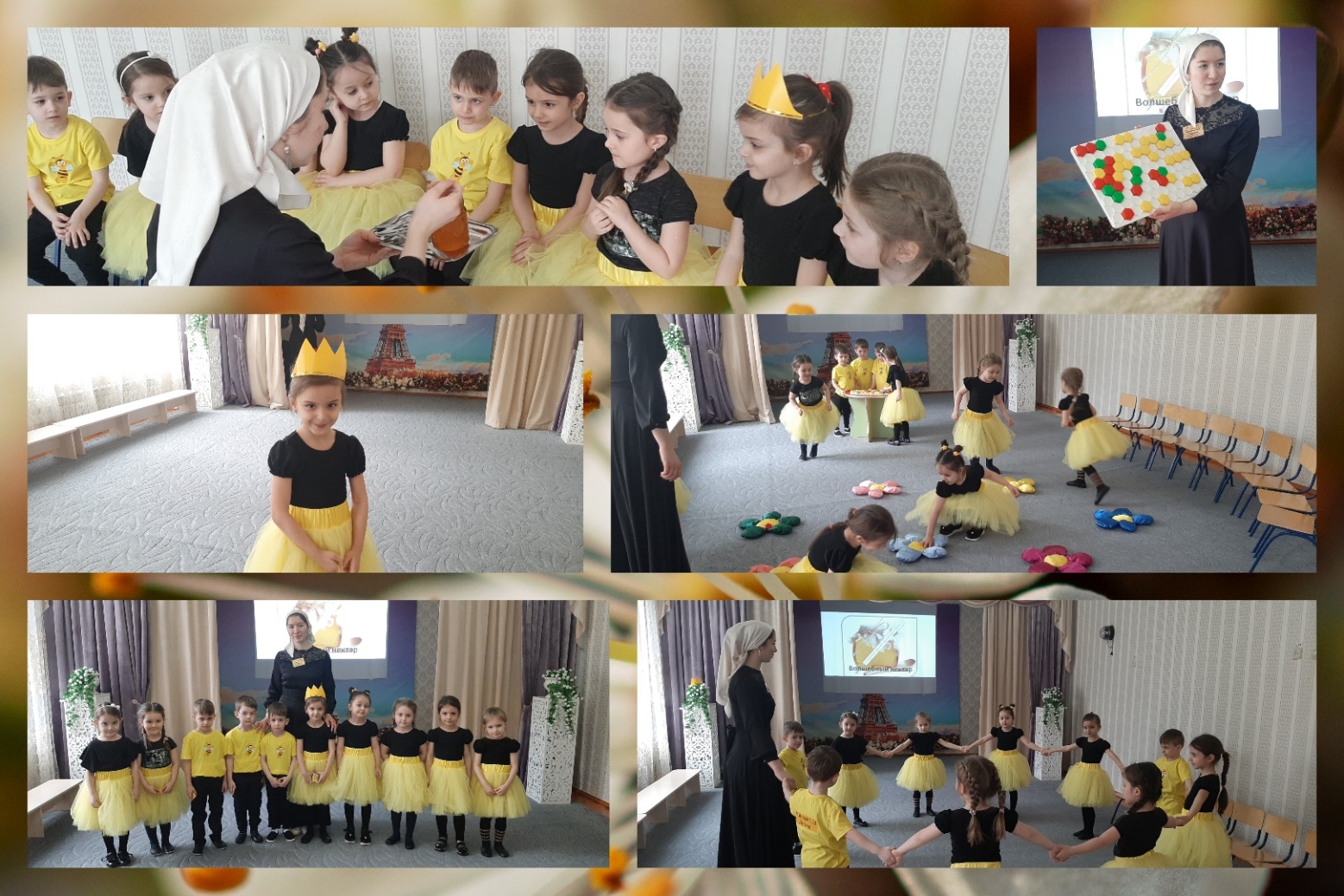 